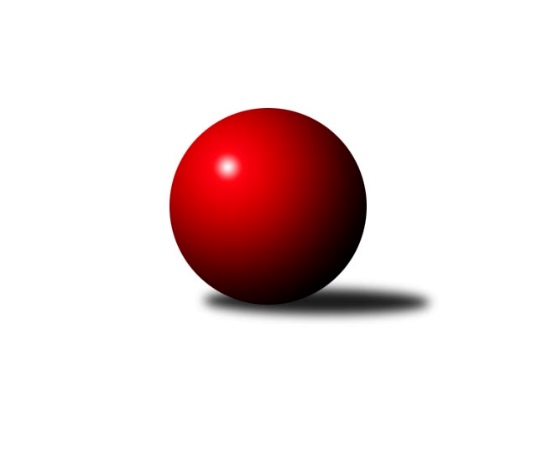 Č.10Ročník 2021/2022	27.5.2024 Krajský přebor Ústeckého kraje 2021/2022Statistika 10. kolaTabulka družstev:		družstvo	záp	výh	rem	proh	skore	sety	průměr	body	plné	dorážka	chyby	1.	KO Česká Kamenice	9	7	2	0	54.0 : 18.0 	(70.0 : 38.0)	2483	16	1731	752	41.8	2.	Sokol Spořice	9	6	1	2	45.0 : 27.0 	(65.5 : 42.5)	2416	13	1694	723	48.7	3.	TJ VTŽ Chomutov B	9	5	1	3	37.5 : 34.5 	(54.5 : 53.5)	2363	11	1682	681	56.9	4.	SKK Bílina	10	5	1	4	41.5 : 38.5 	(64.0 : 56.0)	2432	11	1700	733	45.8	5.	TJ Elektrárny Kadaň B	9	5	0	4	41.0 : 31.0 	(59.0 : 49.0)	2405	10	1692	713	46.9	6.	TJ Teplice Letná B	9	5	0	4	38.0 : 34.0 	(55.5 : 52.5)	2457	10	1737	720	51	7.	Sokol Ústí nad Labem	10	5	0	5	40.5 : 39.5 	(62.0 : 58.0)	2439	10	1702	737	49.7	8.	TJ Lokomotiva Ústí n. L. C	9	4	0	5	35.5 : 36.5 	(51.0 : 57.0)	2395	8	1682	713	53.2	9.	SKK Podbořany B	9	4	0	5	30.5 : 41.5 	(49.0 : 59.0)	2389	8	1688	701	48	10.	TJ Lokomotiva Žatec	9	2	0	7	26.5 : 45.5 	(46.5 : 61.5)	2391	4	1697	694	53.7	11.	SK Verneřice B	10	0	1	9	18.0 : 62.0 	(35.0 : 85.0)	2256	1	1598	658	61Tabulka doma:		družstvo	záp	výh	rem	proh	skore	sety	průměr	body	maximum	minimum	1.	KO Česká Kamenice	7	6	1	0	44.5 : 11.5 	(57.5 : 26.5)	2448	13	2529	2381	2.	Sokol Ústí nad Labem	6	5	0	1	32.5 : 15.5 	(42.0 : 30.0)	2394	10	2489	2290	3.	Sokol Spořice	5	4	0	1	27.0 : 13.0 	(39.0 : 21.0)	2378	8	2439	2261	4.	TJ VTŽ Chomutov B	5	3	1	1	24.0 : 16.0 	(34.0 : 26.0)	2395	7	2474	2288	5.	TJ Elektrárny Kadaň B	3	3	0	0	20.5 : 3.5 	(25.0 : 11.0)	2520	6	2557	2482	6.	SKK Podbořany B	4	3	0	1	19.0 : 13.0 	(28.5 : 19.5)	2563	6	2606	2499	7.	TJ Teplice Letná B	5	3	0	2	22.0 : 18.0 	(32.5 : 27.5)	2505	6	2591	2383	8.	SKK Bílina	5	2	1	2	23.5 : 16.5 	(36.0 : 24.0)	2450	5	2510	2371	9.	TJ Lokomotiva Ústí n. L. C	3	2	0	1	15.0 : 9.0 	(19.0 : 17.0)	2510	4	2590	2468	10.	TJ Lokomotiva Žatec	3	1	0	2	10.0 : 14.0 	(17.5 : 18.5)	2448	2	2535	2378	11.	SK Verneřice B	5	0	0	5	9.0 : 31.0 	(18.0 : 42.0)	2333	0	2367	2276Tabulka venku:		družstvo	záp	výh	rem	proh	skore	sety	průměr	body	maximum	minimum	1.	SKK Bílina	5	3	0	2	18.0 : 22.0 	(28.0 : 32.0)	2428	6	2562	2248	2.	Sokol Spořice	4	2	1	1	18.0 : 14.0 	(26.5 : 21.5)	2426	5	2509	2304	3.	TJ Teplice Letná B	4	2	0	2	16.0 : 16.0 	(23.0 : 25.0)	2446	4	2598	2289	4.	TJ VTŽ Chomutov B	4	2	0	2	13.5 : 18.5 	(20.5 : 27.5)	2355	4	2409	2261	5.	TJ Elektrárny Kadaň B	6	2	0	4	20.5 : 27.5 	(34.0 : 38.0)	2386	4	2470	2197	6.	TJ Lokomotiva Ústí n. L. C	6	2	0	4	20.5 : 27.5 	(32.0 : 40.0)	2376	4	2531	2293	7.	KO Česká Kamenice	2	1	1	0	9.5 : 6.5 	(12.5 : 11.5)	2501	3	2526	2475	8.	SKK Podbořany B	5	1	0	4	11.5 : 28.5 	(20.5 : 39.5)	2354	2	2419	2272	9.	TJ Lokomotiva Žatec	6	1	0	5	16.5 : 31.5 	(29.0 : 43.0)	2382	2	2475	2281	10.	SK Verneřice B	5	0	1	4	9.0 : 31.0 	(17.0 : 43.0)	2240	1	2392	2011	11.	Sokol Ústí nad Labem	4	0	0	4	8.0 : 24.0 	(20.0 : 28.0)	2450	0	2548	2331Tabulka podzimní části:		družstvo	záp	výh	rem	proh	skore	sety	průměr	body	doma	venku	1.	KO Česká Kamenice	9	7	2	0	54.0 : 18.0 	(70.0 : 38.0)	2483	16 	6 	1 	0 	1 	1 	0	2.	Sokol Spořice	9	6	1	2	45.0 : 27.0 	(65.5 : 42.5)	2416	13 	4 	0 	1 	2 	1 	1	3.	TJ VTŽ Chomutov B	9	5	1	3	37.5 : 34.5 	(54.5 : 53.5)	2363	11 	3 	1 	1 	2 	0 	2	4.	SKK Bílina	10	5	1	4	41.5 : 38.5 	(64.0 : 56.0)	2432	11 	2 	1 	2 	3 	0 	2	5.	TJ Elektrárny Kadaň B	9	5	0	4	41.0 : 31.0 	(59.0 : 49.0)	2405	10 	3 	0 	0 	2 	0 	4	6.	TJ Teplice Letná B	9	5	0	4	38.0 : 34.0 	(55.5 : 52.5)	2457	10 	3 	0 	2 	2 	0 	2	7.	Sokol Ústí nad Labem	10	5	0	5	40.5 : 39.5 	(62.0 : 58.0)	2439	10 	5 	0 	1 	0 	0 	4	8.	TJ Lokomotiva Ústí n. L. C	9	4	0	5	35.5 : 36.5 	(51.0 : 57.0)	2395	8 	2 	0 	1 	2 	0 	4	9.	SKK Podbořany B	9	4	0	5	30.5 : 41.5 	(49.0 : 59.0)	2389	8 	3 	0 	1 	1 	0 	4	10.	TJ Lokomotiva Žatec	9	2	0	7	26.5 : 45.5 	(46.5 : 61.5)	2391	4 	1 	0 	2 	1 	0 	5	11.	SK Verneřice B	10	0	1	9	18.0 : 62.0 	(35.0 : 85.0)	2256	1 	0 	0 	5 	0 	1 	4Tabulka jarní části:		družstvo	záp	výh	rem	proh	skore	sety	průměr	body	doma	venku	1.	Sokol Ústí nad Labem	0	0	0	0	0.0 : 0.0 	(0.0 : 0.0)	0	0 	0 	0 	0 	0 	0 	0 	2.	KO Česká Kamenice	0	0	0	0	0.0 : 0.0 	(0.0 : 0.0)	0	0 	0 	0 	0 	0 	0 	0 	3.	Sokol Spořice	0	0	0	0	0.0 : 0.0 	(0.0 : 0.0)	0	0 	0 	0 	0 	0 	0 	0 	4.	TJ Lokomotiva Žatec	0	0	0	0	0.0 : 0.0 	(0.0 : 0.0)	0	0 	0 	0 	0 	0 	0 	0 	5.	SK Verneřice B	0	0	0	0	0.0 : 0.0 	(0.0 : 0.0)	0	0 	0 	0 	0 	0 	0 	0 	6.	SKK Bílina	0	0	0	0	0.0 : 0.0 	(0.0 : 0.0)	0	0 	0 	0 	0 	0 	0 	0 	7.	TJ Teplice Letná B	0	0	0	0	0.0 : 0.0 	(0.0 : 0.0)	0	0 	0 	0 	0 	0 	0 	0 	8.	TJ VTŽ Chomutov B	0	0	0	0	0.0 : 0.0 	(0.0 : 0.0)	0	0 	0 	0 	0 	0 	0 	0 	9.	SKK Podbořany B	0	0	0	0	0.0 : 0.0 	(0.0 : 0.0)	0	0 	0 	0 	0 	0 	0 	0 	10.	TJ Lokomotiva Ústí n. L. C	0	0	0	0	0.0 : 0.0 	(0.0 : 0.0)	0	0 	0 	0 	0 	0 	0 	0 	11.	TJ Elektrárny Kadaň B	0	0	0	0	0.0 : 0.0 	(0.0 : 0.0)	0	0 	0 	0 	0 	0 	0 	0 Zisk bodů pro družstvo:		jméno hráče	družstvo	body	zápasy	v %	dílčí body	sety	v %	1.	Zdeněk Vítr 	SKK Bílina 	8	/	9	(89%)	13.5	/	18	(75%)	2.	Petr Bílek 	Sokol Ústí nad Labem 	7	/	7	(100%)	11.5	/	14	(82%)	3.	Tomáš Čecháček 	TJ Teplice Letná B 	7	/	8	(88%)	12	/	16	(75%)	4.	Karel Kühnel 	KO Česká Kamenice 	7	/	9	(78%)	14	/	18	(78%)	5.	Petr Andres 	Sokol Spořice 	7	/	9	(78%)	13	/	18	(72%)	6.	Zdeněk Ptáček st.	TJ Lokomotiva Žatec 	6.5	/	9	(72%)	13	/	18	(72%)	7.	Oldřich Lukšík st.	Sokol Spořice 	6	/	6	(100%)	10	/	12	(83%)	8.	Jan Zeman 	TJ Lokomotiva Ústí n. L. C 	6	/	6	(100%)	9	/	12	(75%)	9.	Karel Beran 	KO Česká Kamenice 	6	/	7	(86%)	10.5	/	14	(75%)	10.	Lubomír Ptáček 	TJ Lokomotiva Žatec 	6	/	8	(75%)	13	/	16	(81%)	11.	Miloš Martínek 	KO Česká Kamenice 	6	/	8	(75%)	10	/	16	(63%)	12.	Lukáš Uhlíř 	SKK Bílina 	6	/	8	(75%)	10	/	16	(63%)	13.	Štefan Kutěra 	Sokol Spořice 	6	/	9	(67%)	13	/	18	(72%)	14.	Petr Staněk 	Sokol Ústí nad Labem 	6	/	9	(67%)	12.5	/	18	(69%)	15.	Robert Ambra 	TJ Elektrárny Kadaň B 	6	/	9	(67%)	11	/	18	(61%)	16.	Karel Bouša 	TJ Teplice Letná B 	5.5	/	9	(61%)	10.5	/	18	(58%)	17.	Josef Málek 	Sokol Ústí nad Labem 	5	/	7	(71%)	11	/	14	(79%)	18.	Leona Radová 	TJ VTŽ Chomutov B 	5	/	7	(71%)	9	/	14	(64%)	19.	Nataša Triščová 	TJ Elektrárny Kadaň B 	5	/	7	(71%)	8	/	14	(57%)	20.	Filip Prokeš 	TJ VTŽ Chomutov B 	5	/	7	(71%)	6.5	/	14	(46%)	21.	Zdeněk Rauner 	TJ Lokomotiva Ústí n. L. C 	5	/	8	(63%)	12	/	16	(75%)	22.	Zuzana Tiličková 	TJ Lokomotiva Ústí n. L. C 	5	/	8	(63%)	8	/	16	(50%)	23.	Horst Schmiedl 	Sokol Spořice 	5	/	9	(56%)	11	/	18	(61%)	24.	Barbora Ambrová 	TJ Elektrárny Kadaň B 	5	/	9	(56%)	11	/	18	(61%)	25.	David Chýlek 	KO Česká Kamenice 	5	/	9	(56%)	9	/	18	(50%)	26.	Jan Ambra 	TJ Elektrárny Kadaň B 	4.5	/	5	(90%)	8	/	10	(80%)	27.	Martin Čecho 	SKK Bílina 	4.5	/	7	(64%)	7	/	14	(50%)	28.	Petr Kunt ml.	Sokol Ústí nad Labem 	4.5	/	10	(45%)	8	/	20	(40%)	29.	Nela Šuterová 	SKK Podbořany B 	4	/	5	(80%)	9	/	10	(90%)	30.	Rudolf Březina 	TJ Teplice Letná B 	4	/	5	(80%)	7	/	10	(70%)	31.	Bára Zemanová 	SKK Podbořany B 	4	/	5	(80%)	6.5	/	10	(65%)	32.	Zbyněk Vytiska 	TJ VTŽ Chomutov B 	4	/	6	(67%)	8	/	12	(67%)	33.	Ondřej Šmíd 	TJ VTŽ Chomutov B 	4	/	6	(67%)	7	/	12	(58%)	34.	Kateřina Ambrová 	TJ Elektrárny Kadaň B 	4	/	8	(50%)	8	/	16	(50%)	35.	Martin Vích 	SKK Bílina 	4	/	9	(44%)	11	/	18	(61%)	36.	David Bouša 	TJ Teplice Letná B 	4	/	9	(44%)	10	/	18	(56%)	37.	Pavlína Sekyrová 	SK Verneřice B 	4	/	10	(40%)	8	/	20	(40%)	38.	Lukáš Zítka 	SK Verneřice B 	4	/	10	(40%)	8	/	20	(40%)	39.	Petr Šmelhaus 	KO Česká Kamenice 	3.5	/	7	(50%)	9	/	14	(64%)	40.	Jindřich Formánek 	TJ Teplice Letná B 	3.5	/	9	(39%)	6	/	18	(33%)	41.	Zdenek Ramajzl 	TJ Lokomotiva Ústí n. L. C 	3.5	/	9	(39%)	5	/	18	(28%)	42.	Pavel Stupka 	SKK Podbořany B 	3	/	3	(100%)	5	/	6	(83%)	43.	Jitka Jindrová 	Sokol Spořice 	3	/	3	(100%)	4	/	6	(67%)	44.	Vladislav Janda 	KO Česká Kamenice 	3	/	4	(75%)	7	/	8	(88%)	45.	Josef Jiřinský 	TJ Teplice Letná B 	3	/	5	(60%)	6	/	10	(60%)	46.	Josef Šíma 	SKK Bílina 	3	/	5	(60%)	6	/	10	(60%)	47.	Ladislav Elis ml.	SK Verneřice B 	3	/	5	(60%)	5	/	10	(50%)	48.	Tomáš Malec 	KO Česká Kamenice 	3	/	6	(50%)	7	/	12	(58%)	49.	Zdeněk Hošek 	TJ Elektrárny Kadaň B 	3	/	6	(50%)	6	/	12	(50%)	50.	Václav Kordulík 	Sokol Spořice 	3	/	7	(43%)	6.5	/	14	(46%)	51.	Petr Kunt st.	Sokol Ústí nad Labem 	3	/	8	(38%)	8	/	16	(50%)	52.	Vladislav Krusman 	SKK Podbořany B 	3	/	8	(38%)	7	/	16	(44%)	53.	Daniel Žemlička 	SK Verneřice B 	3	/	8	(38%)	5	/	16	(31%)	54.	Radek Goldšmíd 	SKK Podbořany B 	3	/	9	(33%)	9	/	18	(50%)	55.	Jiří Wetzler 	Sokol Spořice 	3	/	9	(33%)	7	/	18	(39%)	56.	Iveta Ptáčková 	TJ Lokomotiva Žatec 	3	/	9	(33%)	5	/	18	(28%)	57.	Jiří Pavelka 	SKK Bílina 	3	/	10	(30%)	7.5	/	20	(38%)	58.	Jan Chvátal 	KO Česká Kamenice 	2.5	/	4	(63%)	3.5	/	8	(44%)	59.	Milan Šmejkal 	TJ VTŽ Chomutov B 	2.5	/	8	(31%)	7	/	16	(44%)	60.	Jaroslav Seifert 	TJ Elektrárny Kadaň B 	2	/	2	(100%)	3	/	4	(75%)	61.	Lenka Nováková 	TJ VTŽ Chomutov B 	2	/	3	(67%)	4	/	6	(67%)	62.	Marcela Bořutová 	TJ Lokomotiva Ústí n. L. C 	2	/	5	(40%)	6	/	10	(60%)	63.	Šárka Uhlíková 	TJ Lokomotiva Žatec 	2	/	5	(40%)	6	/	10	(60%)	64.	Zdeněk Ptáček ml.	TJ Lokomotiva Žatec 	2	/	5	(40%)	4	/	10	(40%)	65.	Petr Kuneš 	Sokol Ústí nad Labem 	2	/	5	(40%)	3	/	10	(30%)	66.	Alexandr Moróc 	TJ Lokomotiva Ústí n. L. C 	2	/	6	(33%)	3	/	12	(25%)	67.	Monika Radová 	TJ VTŽ Chomutov B 	2	/	7	(29%)	6	/	14	(43%)	68.	Václav Tajbl st.	TJ Lokomotiva Žatec 	2	/	7	(29%)	4.5	/	14	(32%)	69.	Jitka Šálková 	SKK Bílina 	2	/	8	(25%)	7	/	16	(44%)	70.	Ladislav Moravec 	SK Verneřice B 	2	/	8	(25%)	6	/	16	(38%)	71.	Miroslav Zítka 	SK Verneřice B 	2	/	8	(25%)	3	/	16	(19%)	72.	Kamil Srkal 	SKK Podbořany B 	1.5	/	6	(25%)	3	/	12	(25%)	73.	Jana Černíková 	SKK Bílina 	1	/	1	(100%)	2	/	2	(100%)	74.	Jitka Váňová 	TJ VTŽ Chomutov B 	1	/	1	(100%)	2	/	2	(100%)	75.	Pavel Nováček 	Sokol Ústí nad Labem 	1	/	1	(100%)	1	/	2	(50%)	76.	Kristýna Vorlická 	TJ Lokomotiva Ústí n. L. C 	1	/	1	(100%)	1	/	2	(50%)	77.	Michal Baša 	SKK Podbořany B 	1	/	1	(100%)	1	/	2	(50%)	78.	Milan Schoř 	Sokol Ústí nad Labem 	1	/	2	(50%)	3	/	4	(75%)	79.	Jitka Sottnerová 	TJ Lokomotiva Ústí n. L. C 	1	/	2	(50%)	2	/	4	(50%)	80.	Jaroslav Vorlický 	TJ Lokomotiva Ústí n. L. C 	1	/	3	(33%)	2	/	6	(33%)	81.	Rudolf Tesařík 	TJ VTŽ Chomutov B 	1	/	4	(25%)	4	/	8	(50%)	82.	Vlastimil Heryšer 	SKK Podbořany B 	1	/	4	(25%)	3.5	/	8	(44%)	83.	Milan Hnilica 	TJ Teplice Letná B 	1	/	4	(25%)	2	/	8	(25%)	84.	Kryštof Turek 	SKK Podbořany B 	1	/	5	(20%)	4	/	10	(40%)	85.	Slavomír Suchý 	TJ Lokomotiva Ústí n. L. C 	1	/	5	(20%)	3	/	10	(30%)	86.	Ladislav Mandinec 	SKK Podbořany B 	1	/	5	(20%)	1	/	10	(10%)	87.	Jiří Jarolím 	TJ Lokomotiva Žatec 	1	/	6	(17%)	1	/	12	(8%)	88.	Jindřich Wolf 	Sokol Ústí nad Labem 	1	/	7	(14%)	2	/	14	(14%)	89.	Antonín Onderka 	TJ Elektrárny Kadaň B 	0.5	/	6	(8%)	2	/	12	(17%)	90.	Martin Pokorný 	TJ Teplice Letná B 	0	/	1	(0%)	1	/	2	(50%)	91.	Lada Strnadová 	TJ Elektrárny Kadaň B 	0	/	1	(0%)	1	/	2	(50%)	92.	Michal Horňák 	TJ Teplice Letná B 	0	/	1	(0%)	1	/	2	(50%)	93.	Zdeněk Novák 	TJ VTŽ Chomutov B 	0	/	1	(0%)	0	/	2	(0%)	94.	Jan Brhlík st.	TJ Teplice Letná B 	0	/	1	(0%)	0	/	2	(0%)	95.	Květuše Strachoňová 	TJ Lokomotiva Ústí n. L. C 	0	/	1	(0%)	0	/	2	(0%)	96.	Zdeněk Ausbuher 	SKK Podbořany B 	0	/	1	(0%)	0	/	2	(0%)	97.	Veronika Šílová 	SKK Bílina 	0	/	1	(0%)	0	/	2	(0%)	98.	Jan Čermák 	TJ Lokomotiva Žatec 	0	/	1	(0%)	0	/	2	(0%)	99.	Pavla Vacinková 	TJ Lokomotiva Žatec 	0	/	1	(0%)	0	/	2	(0%)	100.	Milan Černý 	Sokol Spořice 	0	/	2	(0%)	1	/	4	(25%)	101.	Ladislav Elis st.	SK Verneřice B 	0	/	2	(0%)	0	/	4	(0%)	102.	Jaroslav Filip 	TJ Teplice Letná B 	0	/	2	(0%)	0	/	4	(0%)	103.	Vlastimil Procházka 	SKK Podbořany B 	0	/	2	(0%)	0	/	4	(0%)	104.	Pavlína Černíková 	SKK Bílina 	0	/	2	(0%)	0	/	4	(0%)	105.	Veronika Rajtmajerová 	TJ Lokomotiva Žatec 	0	/	3	(0%)	0	/	6	(0%)	106.	Stanislav Novák 	TJ VTŽ Chomutov B 	0	/	4	(0%)	1	/	8	(13%)	107.	Hana Machová 	SK Verneřice B 	0	/	7	(0%)	0	/	14	(0%)Průměry na kuželnách:		kuželna	průměr	plné	dorážka	chyby	výkon na hráče	1.	TJ Lokomotiva Ústí nad Labem, 1-4	2485	1742	743	47.2	(414.3)	2.	Podbořany, 1-4	2485	1743	742	49.9	(414.3)	3.	TJ Teplice Letná, 1-4	2477	1744	732	57.2	(412.9)	4.	Kadaň, 1-2	2468	1741	727	47.2	(411.4)	5.	Žatec, 1-2	2452	1720	732	45.7	(408.8)	6.	Bílina, 1-2	2430	1716	714	52.5	(405.1)	7.	Česká Kamenice, 1-2	2395	1681	713	46.3	(399.2)	8.	TJ VTŽ Chomutov, 1-2	2387	1674	712	49.4	(397.9)	9.	Verneřice, 1-2	2379	1668	711	54.3	(396.6)	10.	Sokol Ústí, 1-2	2357	1660	697	51.8	(392.9)	11.	Sokol Spořice, 1-2	2325	1646	679	53.6	(387.6)Nejlepší výkony na kuželnách:TJ Lokomotiva Ústí nad Labem, 1-4TJ Lokomotiva Ústí n. L. C	2590	8. kolo	Zdeněk Rauner 	TJ Lokomotiva Ústí n. L. C	472	8. koloSKK Bílina	2508	6. kolo	Zdeněk Rauner 	TJ Lokomotiva Ústí n. L. C	463	2. koloTJ Lokomotiva Ústí n. L. C	2473	6. kolo	Jan Zeman 	TJ Lokomotiva Ústí n. L. C	460	6. koloTJ Elektrárny Kadaň B	2470	8. kolo	Jan Zeman 	TJ Lokomotiva Ústí n. L. C	456	8. koloTJ Lokomotiva Ústí n. L. C	2468	2. kolo	Lukáš Uhlíř 	SKK Bílina	446	6. koloSKK Podbořany B	2405	2. kolo	Martin Vích 	SKK Bílina	443	6. kolo		. kolo	Barbora Ambrová 	TJ Elektrárny Kadaň B	436	8. kolo		. kolo	Pavel Stupka 	SKK Podbořany B	435	2. kolo		. kolo	Marcela Bořutová 	TJ Lokomotiva Ústí n. L. C	431	8. kolo		. kolo	Zuzana Tiličková 	TJ Lokomotiva Ústí n. L. C	429	8. koloPodbořany, 1-4SKK Podbořany B	2606	8. kolo	Bára Zemanová 	SKK Podbořany B	476	8. koloTJ Teplice Letná B	2598	1. kolo	Petr Kunt ml.	Sokol Ústí nad Labem	474	8. koloSKK Podbořany B	2581	6. kolo	Lubomír Ptáček 	TJ Lokomotiva Žatec	473	4. koloSKK Podbořany B	2567	4. kolo	Kamil Srkal 	SKK Podbořany B	455	8. koloSokol Ústí nad Labem	2548	8. kolo	Rudolf Březina 	TJ Teplice Letná B	455	1. koloSKK Podbořany B	2499	1. kolo	Radek Goldšmíd 	SKK Podbořany B	452	8. koloTJ Lokomotiva Žatec	2475	4. kolo	Vladislav Krusman 	SKK Podbořany B	449	6. koloSK Verneřice B	2011	6. kolo	Bára Zemanová 	SKK Podbořany B	447	4. kolo		. kolo	Bára Zemanová 	SKK Podbořany B	447	6. kolo		. kolo	Radek Goldšmíd 	SKK Podbořany B	446	6. koloTJ Teplice Letná, 1-4TJ Teplice Letná B	2591	2. kolo	Tomáš Čecháček 	TJ Teplice Letná B	474	2. koloTJ Teplice Letná B	2575	6. kolo	Karel Bouša 	TJ Teplice Letná B	467	4. koloTJ Lokomotiva Ústí n. L. C	2531	9. kolo	Petr Staněk 	Sokol Ústí nad Labem	464	6. koloKO Česká Kamenice	2526	8. kolo	Zdeněk Rauner 	TJ Lokomotiva Ústí n. L. C	459	9. koloTJ Teplice Letná B	2512	4. kolo	Jan Zeman 	TJ Lokomotiva Ústí n. L. C	456	9. koloSokol Ústí nad Labem	2482	6. kolo	David Bouša 	TJ Teplice Letná B	456	9. koloTJ Teplice Letná B	2463	8. kolo	Rudolf Březina 	TJ Teplice Letná B	451	6. koloTJ Teplice Letná B	2383	9. kolo	Tomáš Čecháček 	TJ Teplice Letná B	449	6. koloTJ Lokomotiva Žatec	2376	2. kolo	David Bouša 	TJ Teplice Letná B	449	8. koloSK Verneřice B	2334	4. kolo	Tomáš Malec 	KO Česká Kamenice	448	8. koloKadaň, 1-2TJ Elektrárny Kadaň B	2557	10. kolo	Zdeněk Hošek 	TJ Elektrárny Kadaň B	466	10. koloTJ Elektrárny Kadaň B	2520	7. kolo	Barbora Ambrová 	TJ Elektrárny Kadaň B	465	2. koloTJ Elektrárny Kadaň B	2482	2. kolo	Zdeněk Vítr 	SKK Bílina	452	2. koloTJ Teplice Letná B	2425	7. kolo	Barbora Ambrová 	TJ Elektrárny Kadaň B	445	7. koloSKK Podbořany B	2419	10. kolo	Antonín Onderka 	TJ Elektrárny Kadaň B	432	10. koloSKK Bílina	2407	2. kolo	Kamil Srkal 	SKK Podbořany B	432	10. kolo		. kolo	Robert Ambra 	TJ Elektrárny Kadaň B	430	7. kolo		. kolo	Robert Ambra 	TJ Elektrárny Kadaň B	429	2. kolo		. kolo	Jan Ambra 	TJ Elektrárny Kadaň B	423	2. kolo		. kolo	Nataša Triščová 	TJ Elektrárny Kadaň B	423	7. koloŽatec, 1-2SKK Bílina	2562	8. kolo	Petr Andres 	Sokol Spořice	466	1. koloTJ Lokomotiva Žatec	2535	8. kolo	Lukáš Uhlíř 	SKK Bílina	465	8. koloSokol Spořice	2509	1. kolo	Jitka Jindrová 	Sokol Spořice	447	1. koloTJ Lokomotiva Žatec	2430	1. kolo	Lubomír Ptáček 	TJ Lokomotiva Žatec	446	8. koloTJ Lokomotiva Žatec	2378	3. kolo	Jitka Šálková 	SKK Bílina	439	8. koloTJ Lokomotiva Ústí n. L. C	2302	3. kolo	Zdeněk Vítr 	SKK Bílina	436	8. kolo		. kolo	Zdeněk Rauner 	TJ Lokomotiva Ústí n. L. C	435	3. kolo		. kolo	Iveta Ptáčková 	TJ Lokomotiva Žatec	435	8. kolo		. kolo	Zdeněk Ptáček st.	TJ Lokomotiva Žatec	432	3. kolo		. kolo	Martin Čecho 	SKK Bílina	432	8. koloBílina, 1-2SKK Bílina	2510	1. kolo	Lukáš Uhlíř 	SKK Bílina	457	1. koloSKK Bílina	2508	7. kolo	Lukáš Uhlíř 	SKK Bílina	456	5. koloKO Česká Kamenice	2475	3. kolo	Miloš Martínek 	KO Česká Kamenice	453	3. koloTJ Teplice Letná B	2470	5. kolo	Zdeněk Vítr 	SKK Bílina	450	5. koloSokol Ústí nad Labem	2440	1. kolo	Martin Čecho 	SKK Bílina	443	1. koloSKK Bílina	2435	5. kolo	Martin Vích 	SKK Bílina	442	7. koloSKK Bílina	2428	3. kolo	Lukáš Uhlíř 	SKK Bílina	440	3. koloTJ VTŽ Chomutov B	2388	9. kolo	Josef Málek 	Sokol Ústí nad Labem	436	1. koloSKK Bílina	2371	9. kolo	David Bouša 	TJ Teplice Letná B	435	5. koloSKK Podbořany B	2281	7. kolo	Josef Jiřinský 	TJ Teplice Letná B	433	5. koloČeská Kamenice, 1-2KO Česká Kamenice	2529	5. kolo	Tomáš Malec 	KO Česká Kamenice	447	7. koloKO Česká Kamenice	2486	9. kolo	David Chýlek 	KO Česká Kamenice	436	5. koloKO Česká Kamenice	2482	10. kolo	Karel Kühnel 	KO Česká Kamenice	436	4. koloKO Česká Kamenice	2433	7. kolo	Karel Kühnel 	KO Česká Kamenice	435	9. koloSokol Spořice	2432	7. kolo	Karel Beran 	KO Česká Kamenice	433	5. koloKO Česká Kamenice	2422	4. kolo	Karel Kühnel 	KO Česká Kamenice	433	10. koloTJ Elektrárny Kadaň B	2413	5. kolo	Karel Beran 	KO Česká Kamenice	431	2. koloKO Česká Kamenice	2403	2. kolo	Miloš Martínek 	KO Česká Kamenice	431	9. koloKO Česká Kamenice	2381	6. kolo	Zdeněk Ptáček st.	TJ Lokomotiva Žatec	429	9. koloTJ Lokomotiva Ústí n. L. C	2378	10. kolo	Jan Zeman 	TJ Lokomotiva Ústí n. L. C	428	10. koloTJ VTŽ Chomutov, 1-2TJ VTŽ Chomutov B	2474	10. kolo	Ondřej Šmíd 	TJ VTŽ Chomutov B	452	4. koloTJ Elektrárny Kadaň B	2423	4. kolo	Ondřej Šmíd 	TJ VTŽ Chomutov B	443	10. koloTJ VTŽ Chomutov B	2423	4. kolo	Leona Radová 	TJ VTŽ Chomutov B	436	5. koloTJ VTŽ Chomutov B	2419	5. kolo	Lubomír Ptáček 	TJ Lokomotiva Žatec	435	5. koloTJ Lokomotiva Žatec	2399	5. kolo	Antonín Onderka 	TJ Elektrárny Kadaň B	434	4. koloSKK Podbořany B	2394	3. kolo	Pavel Stupka 	SKK Podbořany B	434	3. koloSK Verneřice B	2392	10. kolo	Lenka Nováková 	TJ VTŽ Chomutov B	431	5. koloTJ VTŽ Chomutov B	2370	1. kolo	Lukáš Zítka 	SK Verneřice B	430	10. koloTJ Lokomotiva Ústí n. L. C	2293	1. kolo	Filip Prokeš 	TJ VTŽ Chomutov B	430	4. koloTJ VTŽ Chomutov B	2288	3. kolo	Zbyněk Vytiska 	TJ VTŽ Chomutov B	425	10. koloVerneřice, 1-2Sokol Spořice	2459	3. kolo	Jan Ambra 	TJ Elektrárny Kadaň B	460	1. koloTJ Elektrárny Kadaň B	2453	1. kolo	Jan Zeman 	TJ Lokomotiva Ústí n. L. C	457	5. koloTJ Lokomotiva Ústí n. L. C	2428	5. kolo	Petr Andres 	Sokol Spořice	447	3. koloTJ Lokomotiva Žatec	2397	7. kolo	Václav Kordulík 	Sokol Spořice	443	3. koloSK Verneřice B	2350	5. kolo	Lukáš Zítka 	SK Verneřice B	443	5. koloSK Verneřice B	2348	3. kolo	Barbora Ambrová 	TJ Elektrárny Kadaň B	424	1. koloSK Verneřice B	2325	1. kolo	Zdeněk Rauner 	TJ Lokomotiva Ústí n. L. C	424	5. koloSK Verneřice B	2276	7. kolo	Robert Ambra 	TJ Elektrárny Kadaň B	420	1. kolo		. kolo	Štefan Kutěra 	Sokol Spořice	419	3. kolo		. kolo	Jiří Jarolím 	TJ Lokomotiva Žatec	417	7. koloSokol Ústí, 1-2Sokol Ústí nad Labem	2489	2. kolo	Petr Bílek 	Sokol Ústí nad Labem	446	7. koloSokol Ústí nad Labem	2446	7. kolo	Lukáš Zítka 	SK Verneřice B	443	9. koloTJ VTŽ Chomutov B	2409	2. kolo	Petr Bílek 	Sokol Ústí nad Labem	435	10. koloSokol Ústí nad Labem	2401	10. kolo	Petr Bílek 	Sokol Ústí nad Labem	433	5. koloSokol Ústí nad Labem	2368	5. kolo	Lubomír Ptáček 	TJ Lokomotiva Žatec	429	10. koloSokol Ústí nad Labem	2367	9. kolo	Petr Staněk 	Sokol Ústí nad Labem	428	2. koloTJ Elektrárny Kadaň B	2359	3. kolo	Petr Bílek 	Sokol Ústí nad Labem	427	3. koloTJ Lokomotiva Ústí n. L. C	2322	7. kolo	Milan Schoř 	Sokol Ústí nad Labem	427	2. koloSokol Spořice	2304	5. kolo	Josef Málek 	Sokol Ústí nad Labem	424	10. koloSokol Ústí nad Labem	2290	3. kolo	Robert Ambra 	TJ Elektrárny Kadaň B	424	3. koloSokol Spořice, 1-2Sokol Spořice	2439	10. kolo	Oldřich Lukšík st.	Sokol Spořice	458	9. koloSokol Spořice	2411	4. kolo	Štefan Kutěra 	Sokol Spořice	449	6. koloSokol Spořice	2409	9. kolo	Oldřich Lukšík st.	Sokol Spořice	442	10. koloSokol Spořice	2370	6. kolo	Štefan Kutěra 	Sokol Spořice	439	9. koloTJ VTŽ Chomutov B	2361	8. kolo	Horst Schmiedl 	Sokol Spořice	434	8. koloTJ Teplice Letná B	2289	10. kolo	Tomáš Čecháček 	TJ Teplice Letná B	433	10. koloSKK Podbořany B	2272	9. kolo	Kamil Srkal 	SKK Podbořany B	432	9. koloSokol Spořice	2261	8. kolo	Jindřich Formánek 	TJ Teplice Letná B	430	10. koloSKK Bílina	2248	4. kolo	Leona Radová 	TJ VTŽ Chomutov B	428	8. koloTJ Elektrárny Kadaň B	2197	6. kolo	Štefan Kutěra 	Sokol Spořice	426	4. koloČetnost výsledků:	8.0 : 0.0	2x	7.0 : 1.0	10x	6.5 : 1.5	3x	6.0 : 2.0	11x	5.5 : 2.5	1x	5.0 : 3.0	5x	4.0 : 4.0	3x	3.5 : 4.5	1x	3.0 : 5.0	3x	2.5 : 5.5	1x	2.0 : 6.0	7x	1.0 : 7.0	1x	0.0 : 8.0	2x